Информация об исполнении плана мероприятий, направленного на противодействие идеологии экстремизма и терроризма в  МКОУ СОШ № 5 Левокумского муниципального района Ставропольского края на 2019 - 2023 годы (за 2019 год)Директор                                                                                                                                                          Хороводова Н.Г.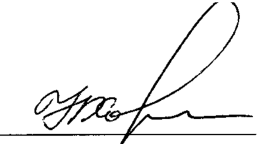 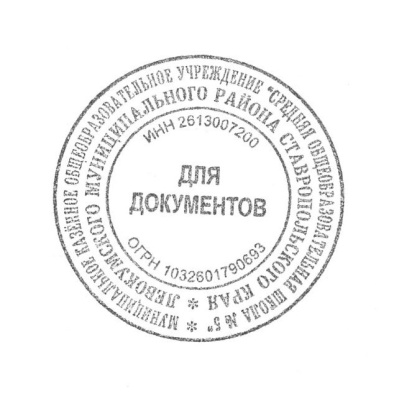 Исполнитель: Пушечкина С.Ф. (тел. 89097523255)№п/пСодержание  мероприятийСрок исполнения Информация об исполненииПрофилактическая работа с лицами, подверженными воздействию идеологии терроризма,а также подпавшими под ее влияниеПрофилактическая работа с лицами, подверженными воздействию идеологии терроризма,а также подпавшими под ее влияниеПрофилактическая работа с лицами, подверженными воздействию идеологии терроризма,а также подпавшими под ее влияние1Проведение с привлечением представителей религиозных, общественных и спортивных организаций, психологов профилактических мероприятий в форме индивидуальных (групповых) бесед по формированию стойкого неприятия идеологии терроризма и привитию традиционных российских духовно-нравственных ценностей с учащимися, в том числе состоящими на профилактическом учете и (или) отбывающими наказание, не связанным с лишением свободы2019-2023 г.г., ежеквартально  В период летних каникул (июнь-август 2019 года) проводилась акция «Безопасное лето» и осенью Всероссийская акция «Безопасность детства – 2019» (сентябрь-ноябрь). В рамках акции Родительским патрулем проводились рейды в места скопления молодежи и посещение учащихся «группы риска» на дому.         Во время проведения рейдов проводились профилактические беседы с подростками по правилам поведения в общественных местах, употреблению ненормативной лексики, по формированию стойкого неприятия идеологии терроризма и привитию традиционных российских духовно-нравственных ценностей (2 чел.). Социальным педагогом Абрамовой В.В., психологом  из ГКОУ «Детский дом (смешанный) № 22» Бородаенко Н.Ю. проведены беседы для детей-сирот (7 чел.) и детей «группы риска» (4 чел.),  по формированию стойкого неприятия идеологии терроризма и привитию традиционных российских духовно-нравственных ценностей с молодежью, в том числе с лицами, состоящими на профилактическом учете (сентябрь 2019 г.)    Приглашение обучающихся, нарушителей дисциплины и поведения на Совет профилактики (Протокол № 2 от 30.10.2019 г.) Янбухтина Р., учащегося 8 класса, Пелипенко В., учащегося 9 класса.II. Меры по формированию антитеррористического сознанияII. Меры по формированию антитеррористического сознанияII. Меры по формированию антитеррористического сознания2.Проведение с привлечением видных муниципальных политических деятелей, авторитетных представителей общественных и религиозных организаций, науки, культуры и спорта общественно-политических, культурных и спортивных мероприятий, посвященных Дню солидарности в борьбе с терроризмом (3 сентября) с максимальным охватом участников из различных категорий населения в целях развития у населения Ставропольского края, прежде всего молодежи, активной гражданской позиции, направленной на предупреждение террористической деятельности, дискредитацию идей терроризма, выработку негативного отношения к деятельности членов террористических организаций. 2019-2023 г.г., 3 сентября, ежегодно    С целью формирования общественного сознания и гражданской позиции подрастающего поколения, объяснение сущности терроризма, изучение правил поведения при теракте, 3 сентября 2019 года в  школе  прошли мероприятия, посвященные Дню солидарности в борьбе с терроризмом и   трагедии в Беслане (по плану).     В рамках Дня солидарности в борьбе с терроризмом (3 сентября) организовано проведение просмотра документального фильма «Терроризм. За кадром» (все части) (5-11 классы, 101 чел.).3.4.Проведение на базе образовательных организаций (в том числе с участием представителей религиозных и общественных организаций, деятелей культуры и искусства) воспитательных и культурно-просветительских мероприятий, направленных на развитие у детей и молодежи неприятия идеологии терроризма и привитие им традиционных российских духовно-нравственных ценностей.2019-2023 г.г., ежеквартально    В МКУК СКЦ  п.Кумская Долина 3 сентября 2019 г. было проведено мероприятие  «Мы за мир, мы против террора» для 5-11 классов (101 чел.),с приглашением главы администрации Бургун-Маджарского сельсовета Лукьянченко А.П., тренера-преподавателя ДЮСШ , мастера спорта Климова М.В.   28 октября дискуссия с настоятелем Троицкого храма с. Бургун-Маджар, протоиереем Отцом Михаилом с выпускниками  (9-11 классы/22 чел.), на тему: «Духовные ценности человека. Самоопределение в жизни» на открытом классном часе «Мы едины», посвященном Дню народного единства.5.Проведение в период работы регионального, краевых и муниципальных молодежных (студенческих) форумов («Машук», «Кавказ - наш общий дом», «Мир на Нефтекумской земле» и других) мероприятий, направленных на предупреждение распространения идеологии терроризма среди обучающихся, а также на ее воспитание в духе межнациональной и межрелигиозной толерантности2019-2023 г.г.Мониторинг изучения интересов и потребностей учащихся школы:  изучение национального состава класса и школы, его особенностей; диагностическая работа, с целью изучения психологических особенностей личности учащихся и выявления уровня толерантности; выявление проблемных детей склонных к непосещению занятий, уклонению от учебы, допускающие прогулы, грубость с педагогами и сверстниками, недисциплинированность, склонных к участию в неформальных молодежных группировках.6.Проведение анализа практики преподавания вопросов противодействия идеологии терроризма в рамках курсов «ОБЖ», «БЖ», «Основы религиозных культур и светской этики», а также практики использования в учебном процессе иных учебных материалов, раскрывающих преступную сущность идеологии терроризма2019-2023 г.г., ежеквартально    В рамках курсов «ОБЖ», «БЖ»:5 кл. «Экстремизм и терроризм – чрезвычайные опасности для общества и государства» (5 ч.).6 кл. «Экстремизм и терроризм: основные понятия и причины их возникновения» (2 ч.).9 кл. «Обеспечение личной безопасности при угрозе террористического акта» (1 ч.);«Современный комплекс проблем безопасности социального характера» (2 ч.). 10 кл.  «Основы противодействия терроризму и экстремизму в РФ» (2 ч.).11 кл. «Организационные системы противодействия терроризму и экстремизму в РФ» (3 ч.)В рамках курса «Основы религиозных культур и светской этики», (4,5 класс) рассматриваются вопросы противодействия идеологии терроризма.7.Издание наглядно-агитационной продукции (плакаты, листовки, флайеры и т.д.) антитеррористической направленности с последующим распространением в образовательных организациях2019-2023 г.г., ежеквартально1. Памятка «По действиям населения в случае угрозы совершения террористических актов с использованием опасных химических и отравляющих веществ» (5 шт.);2. Памятки по противодействию экстремизма и терроризма (20 шт.);3. Памятки «Последствия террористических актов» (5 шт.);4. Листовки «Виды экстремистской и террористической деятельности» (35 шт.);5. Листовки «Ответственность несовершеннолетних за антиобщественное поведение и участие в террористической деятельности» (50 шт.)	III. Совершенствование мер информационно-пропагандистского характера и защиты информационного пространства от идеологии терроризмаIII. Совершенствование мер информационно-пропагандистского характера и защиты информационного пространства от идеологии терроризмаIII. Совершенствование мер информационно-пропагандистского характера и защиты информационного пространства от идеологии терроризма8.Функционирование на официальных сайтах разделов (подразделов), посвященных вопросам противодействия терроризму и его идеологии, а также доступ к данным разделам с главных страниц указанных сайтов. Информационное и техническое сопровождение сайта atk26.ru.2019-2023 г.г., постоянноНа сайте «Антитеррор» использование информации:- Новости по противодействию идеологии терроризма и экстремизма.- Перечень правовых актов, регулирующих антитеррористическую деятельность.- Ссылки на антитеррористические ресурсы сети Интернет.- Памятки о действиях в чрезвычайных ситуациях.- Раздел посвященный противодействию коррупции.9.Осуществление контроля за доступом обучающихся образовательных организаций к ресурсам сети Интернет, подключенных в образовательных организациях2019-2023 г.г., постоянно1. Работа в сети Интернет обучающихся осуществляется под контролем учителей-предметников.2. На каждый компьютер, подключенный к Интернету установлена программа Интернет – цензор.3. Провайдером «Ростелеком» установлен фильтр Net Police - ISP.4. Ведется журнал учета выхода в интернет.IV. Организационные и иные меры, направленные на повышение результативности деятельности субъектов противодействия терроризмуIV. Организационные и иные меры, направленные на повышение результативности деятельности субъектов противодействия терроризмуIV. Организационные и иные меры, направленные на повышение результативности деятельности субъектов противодействия терроризму10.Доведение в рамках образовательного процесса до обучающихся в образовательных организациях норм законодательства Российской Федерации, устанавливающих ответственность за участие и содействие террористической деятельности, разжигание социальной, расовой, национальной и религиозной розни, создание и участие в деятельности общественных объединений, цели и действия которых направлены на насильственное изменение основ конституционного строя России.2019-2023 г.г., ежеквартально     В рамках уроков обществознания проводятся беседы по разъяснению норм законодательства Российской Федерации, устанавливающих ответственность за участие и содействие террористической деятельности, а так же оказания указанным лицам социальной, психологической и правовой помощи при участии представителей религиозных и общественных организаций, психологов, правовых структур.   Для обучающихся организованы встречи с представителями правовых структур: 12 ноября 2019 года беседа с элементами дискуссии на тему: «Право, мораль и ответственность» с инспектором ОДН ОУУП и ДН ОМВД России по  Левокумскому району, лейтенантом  полиции Батаковой Ю.В. и помощником прокурора Левокумского района  Даниелян А.Г.    4 декабря 2019 г. проведена беседа начальником  ОДН ОУУП и ДН ОМВД России по  Левокумскому району, майором полиции Казьминой А.Н., старшим инспектором ОДН ОУУП и ДН ОМВД России по  Левокумскому району, старшим лейтенантом Севастьяновым И.С., инспектором ОДН ОУУП и ДН ОМВД России по  Левокумскому району, лейтенантом  полиции Батаковой Ю.В. с учащимся 8 класса Янбухтиным Романом по пропускам школы без уважительной причины и правонарушениям и учащейся 9 класса Шевченко Анастасией по нарушению Устава школы.11.Проведение конференций, форумов, семинаров, «круглых столов» и других мероприятий с последующим опубликованием их результатов, в том числе в сети «Интернет», по противодействию идеологии терроризма.2019-2023 г.г., ежеквартально  Участие заместителя директора по ВР Пушечкиной С.Ф. в «круглом столе» по теме: «Система мер по профилактике воздействия информационных технологий манипулирования сознанием несовершеннолетних» в ГБОУ «Психологический центр» г.Пятигорск, 24 сентября 2019 г.12.Обеспечение подготовки и повышения квалификации необходимого количества педагогов, способных выявлять признаки радикализации молодежи, обучать учащихся способам противодействия идеологической экспансии терроризма, вести адресную профилактическую работу с несовершеннолетними, попавшими под влияние экстремистской идеологии.2019-2023 г.г., ежегодно